	I. 	Issuer Summary Report  Information in this report would be collected from all QHP issuers offering coverage through the individual market on the Marketplace (both FFMs and SBMs). This does not include stand-alone dental plan issuers. I. Standard Methodology Plan and Policy Report: Information from this report would be collected only from QHP Issuers who selected the standard CSR reconciliation methodology. III. Simplified Methodology: Effective Parameters Report  Information in this report would be collected only from QHP Issuers that selected the simplified CSR reconciliation methodology with ≥12,000 member months in the associated standard plan (in and out of Exchange).  Effective parameters are only submitted under Level 2, if the conditions in that level are met.   IV. Simplified Methodology: Plan and Policy Report  Information in this report would be collected only from QHP Issuers who selected the simplified CSR reconciliation methodology with ≥12,000 member months in the associated standard plan (in and out of Exchange).  Level 3 elements are collected only if the issuer has submitted effective parameters for the QHP Plan under the “Simplified Methodology: Effective Parameters Report” such that: If effective parameters were submitted for only self-only coverage, the QHP issuer should submit information for Levels 3A-3C, as applicable.  If effective parameters were submitted for only self-only and other than self-only coverage, the QHP issuer should submit information for Levels 3A-3F, as applicable. If effective medical and pharmaceutical parameters were submitted for only self-only coverage, the QHP issuer should submit information for Levels 3G-3L, as applicable.  If effective medical and pharmaceutical parameters were submitted for self-only coverage and other than self-only coverage, the QHP issuer should submit information for Levels 3G-3R, as applicable.  V. Simplified AV Methodology Plan and Policy Report Information in this report would be collected only from QHP Issuers who selected the simplified CSR reconciliation methodology with <12,000 member months in the associated standard plan.  Data Element Description/Notes Level 1: Issuer Summary Information  Level 1: Issuer Summary Information  Record Code  Record code at the issuer level is always 01 Trading Partner ID Tenant ID   Issuer’s state code HIOS ID Enter the five-digit Health Insurance Oversight System (HIOS)–generated Issuer ID number Issuer extract date Date information extracted by issuer Issuer extract time  Time Information extracted by issuer  Benefit year Total benefit year CSR variant plans under this QHP ID Total count of all plan variations for the QHP issuers under this HIOS ID Total number of Subscriber IDs for this issuer  Total actual CSR amount Total CSR amount provided by this QHP issuer to enrollees in all plan variations CSR Amount advanced  to the issuer  Amount the issuer shows received for the benefit year January 1 to December 31. Issuers should include retroactive adjustments to advance payments for the applicable benefit year that were made after the close of the benefit year but before or by April 30, 2016.  Reconciliation methodology (standard or simplified) In the case of a merger with or acquisition of an issuer that used a different methodology, the QHP issuer must submit two sets of reports using the applicable standard and simplified methodology for each issuer. Acquisition Has the issuer HIOS ID filing this reconciliation report been acquired by another issuer in the applicable benefit year?  Enter Y or N Acquiring issuer  HIOS ID of the acquiring issuer Acquisition effective date Date the acquisition was final According to the Paperwork Reduction Act of 1995, no persons are required to respond to collection information unless such collection displays a valid OMB control number. The valid OMB control number for this information collection is 0938-1266. The time required to complete this information collection is estimated to average 0.0911 seconds per response, including the time to review instructions, search existing data resources, gather the data needed, and complete and review the information collection. If you have any comments concerning the accuracy of the time estimate(s) or suggestions for improving this form, please write to: CMS. 7500 Security Boulevard, Attn: PRA Reports Clearance Officer, Mail Stop C4-2605, Baltimore, Maryland, 21244-1850. According to the Paperwork Reduction Act of 1995, no persons are required to respond to collection information unless such collection displays a valid OMB control number. The valid OMB control number for this information collection is 0938-1266. The time required to complete this information collection is estimated to average 0.0911 seconds per response, including the time to review instructions, search existing data resources, gather the data needed, and complete and review the information collection. If you have any comments concerning the accuracy of the time estimate(s) or suggestions for improving this form, please write to: CMS. 7500 Security Boulevard, Attn: PRA Reports Clearance Officer, Mail Stop C4-2605, Baltimore, Maryland, 21244-1850. Data Element Description/Notes Merger  Has the issuer HIOS ID filing this reconciliation report merged with another issuer in the applicable benefit year?   Enter Y or N Merger party HIOS ID of the other issuer(s) party in the merger Merger effective date  Date the merger was final  Technical point of contact first name Technical point of contact last name Technical point of contact email address Technical point of contact organization  Technical point of contact phone number Business point of contact first name Business point of contact last name Business point of contact email address Business point of contact organization Business point of contact phone number Issuer attestation  Attestation that CSR amounts represent only EHB cost-sharing amounts for which Federal reimbursement is permitted (in the case of fee-for-service providers, these amounts must have been passed through by the issuer to such providers, pursuant to 45 CFR 156.430(c)(5).)  If the issuer has estimated total allowed essential health benefits as allowed under 45 CFR 156.430(c)(2)(i)(A)-(B), this includes attestation that the issuer has met the standards required to estimate EHB.   If the issuer has selected the simplified methodology, this includes the actuarial attestation that describes how the issuer calculated the effective cost-sharing parameters for each applicable subgroup in the standard plan. If the issuer submitted a certified estimate for   cost-sharing reductions provided for the purpose of risk corridors and medical loss reporting, this includes a description of the estimate and attestation by the issuer’s chief financial officer and chief actuary that the estimate is the issuer’s best estimate. Data Element Description/Notes Level 1: Plan Information (Optional)  Level 1: Plan Information (Optional)  Record Code Record Code at the plan level is always 02 16 digit QHP ID Enter the 16-digit HIOS-generated qualified health plan identification number. This includes the 14-digit standard plan ID plus the 2-digit variant ID. Total  Annual Premium  Total Number of Exchange Subscribers in this plan  Enter the total count of unique Exchange subscriber IDs in this plan variation for the benefit year Total Allowed Costs for EHB  Total Actual Amount the Issuer paid for EHB Total Actual Amount Paid for EHB by Enrollees  Total Actual Amount for EHB Enrollees would have paid in the Standard Plan  Total Actual Value of CSR Provided  Total Actual CSR Advanced to issuer (optional) Level 2: Policy Information  Level 2: Policy Information  Record Code  Record code at the policy level is always 03 16-digit QHP Plan ID Enter the 16-digit HIOS-generated qualified health plan identification number. This includes the 14-digit standard plan ID plus the 2-digit variant ID. Exchange Assigned Subscriber ID Exchange Assigned Policy ID  Optional for 2016 Policy Start Date  Optional for 2016 Policy End Date  Optional for 2016 Plan Benefit Start Date Plan Benefit End Date Total Monthly Premium for this policy  If the policy changed to self-only or other than self-only during the benefit year, or if the monthly premium amount changed during the benefit period as the result of other changes in circumstance, enter the average monthly premium for this policy over the months in which it was in effect. Issuers should include retroactive adjustments to premium for the applicable benefit year that are made after the close of the applicable benefit year but before or by April 30, 2016 Data Elements Description/Notes Total Allowed Costs for EHB Enter the amount of claims for essential health benefits incurred by the enrollee(s) on this policy.   Amount the Issuer Paid for EHB Enter the total dollar amount the issuer paid to providers for all EHB services to enrollees on this policy.  This includes cost-sharing reduction reimbursement amounts to fee-forservice providers to the extent the issuer reimbursed fee-for-service providers.  Issuers of partially or fully capitated plans should enter all amounts paid by the issuer for those services.  This value does not include enrollee liability.  Amount the Enrollee(s) Paid for EHB Enter the amount all enrollees on this policy paid (or are liable for) in cost sharing for all EHB services. .   Amount the Enrollee(s) Would Have Paid for EHB Under the Standard Plan CSR Amount This field would auto-populate (amount enrollees would have paid, minus amount enrollees paid) CSR Amount advanced to the issuer (optional) Data Element Description/Notes Level 1: Plan Variation Level Information  Level 1: Plan Variation Level Information  16 digit QHP ID Plan metal level Separate cost-sharing parameters for self-only coverage and other than self-only coverage  Yes or No Separate cost-sharing parameters for medical services  and pharmaceutical services Yes or No >80% of total allowed costs for EHB for benefit year under standard plan not subject to a deductible Yes or No for self-only coverage (submission fields grey out depending on answer) >80% of total allowed costs for EHB for benefit year under standard plan not subject to a deductible Yes or No for other than self-only coverage (submission fields grey out depending) >80% of total allowed costs for EHB for benefit year under standard plan not subject to a deductible Yes or No for medical (submission fields grey out depending on answer) >80% of total allowed costs for EHB for benefit year under standard plan not subject to a deductible Yes or No for pharmaceutical (grey out depending on answer) Data Element Description/Notes Level 2A: +80% Self-only Combined Effective Parameters Collected only if  >80% of total allowed costs for EHB for self-only coverage under the standard plan are not subject to the deductible, and combined parameters for medical and pharmaceutical services. Level 2A: +80% Self-only Combined Effective Parameters Collected only if  >80% of total allowed costs for EHB for self-only coverage under the standard plan are not subject to the deductible, and combined parameters for medical and pharmaceutical services. Average deductible  Automatically equal to zero  Effective deductible  Automatically equal to zero Effective pre-deductible coinsurance rate Effective post-deductible coinsurance rate  Automatically equals pre-deductible coinsurance rate Effective non-deductible cost-sharing  Automatically equal to zero Effective claims ceiling Effective pre-deductible coinsurance rate Level 2B: +80% Other than Self-only Combined Effective Parameters Collected only if  >80% of total allowed costs for EHB for other than self-only coverage under the standard plan are not subject to the deductible, and the plan has separate parameters for self-only and other than self-only coverage, and combined parameters for medical and pharmaceutical services. Level 2B: +80% Other than Self-only Combined Effective Parameters Collected only if  >80% of total allowed costs for EHB for other than self-only coverage under the standard plan are not subject to the deductible, and the plan has separate parameters for self-only and other than self-only coverage, and combined parameters for medical and pharmaceutical services. Average deductible  Automatically equal to zero  Effective deductible  Automatically equal to zero Effective pre-deductible coinsurance rate Effective post-deductible coinsurance rate  Automatically equals pre-deductible coinsurance rate Effective non-deductible cost-sharing  Automatically equal to zero Effective claims ceiling Effective pre-deductible coinsurance rate Level 2C: +80% Self-only Medical Effective Parameters Collected only if  >80% of total allowed costs for medical EHB services for self-only coverage under the standard plan are not subject to the deductible, and the plan has separate effective parameters for medical and pharmaceutical services.  Level 2C: +80% Self-only Medical Effective Parameters Collected only if  >80% of total allowed costs for medical EHB services for self-only coverage under the standard plan are not subject to the deductible, and the plan has separate effective parameters for medical and pharmaceutical services.  Average deductible  Automatically equal to zero  Effective deductible  Automatically equal to zero Effective pre-deductible coinsurance rate Effective post-deductible coinsurance rate  Automatically equals pre-deductible coinsurance rate Effective non-deductible cost-sharing  Automatically equal to zero Effective claims ceiling Effective pre-deductible coinsurance rate Level 2D: +80% Self-only Pharmaceutical Effective Parameters Collected only if  >80% of total allowed costs for pharmaceutical EHB services for self-only coverage under the standard plan are not subject to the deductible, and the plan has separate effective parameters for medical and pharmaceutical services.  Level 2D: +80% Self-only Pharmaceutical Effective Parameters Collected only if  >80% of total allowed costs for pharmaceutical EHB services for self-only coverage under the standard plan are not subject to the deductible, and the plan has separate effective parameters for medical and pharmaceutical services.  Average deductible  Automatically equal to zero  Effective deductible  Automatically equal to zero Effective pre-deductible coinsurance rate Effective post-deductible coinsurance rate  Automatically equals pre-deductible coinsurance rate Effective non-deductible cost-sharing  Automatically equal to zero Effective claims ceiling Data Element  Description/Notes Level 2E: +80% Other than Self-only Medical Effective Parameters Collected only if  >80% of total allowed costs for medical EHB services for other than self-only coverage under the standard plan are not subject to the deductible, the plan has separate parameters for self-only and other than self-only coverage, and separate effective parameters for medical and pharmaceutical services.  Level 2E: +80% Other than Self-only Medical Effective Parameters Collected only if  >80% of total allowed costs for medical EHB services for other than self-only coverage under the standard plan are not subject to the deductible, the plan has separate parameters for self-only and other than self-only coverage, and separate effective parameters for medical and pharmaceutical services.  Average deductible  Automatically equal to zero  Effective deductible  Automatically equal to zero Effective pre-deductible coinsurance rate Effective post-deductible coinsurance rate  Automatically equals pre-deductible coinsurance rate Effective non-deductible cost-sharing  Automatically equal to zero Effective claims ceiling Level 2F: +80% Other than Self-only Pharmaceutical Effective Parameters Collected only if  >80% of total allowed costs for pharmaceutical EHB services for other than selfonly coverage under the standard plan are not subject to the deductible, the plan has separate effective parameters for self-only and other than self-only coverage, and separate effective parameters for medical and pharmaceutical services. Level 2F: +80% Other than Self-only Pharmaceutical Effective Parameters Collected only if  >80% of total allowed costs for pharmaceutical EHB services for other than selfonly coverage under the standard plan are not subject to the deductible, the plan has separate effective parameters for self-only and other than self-only coverage, and separate effective parameters for medical and pharmaceutical services. Average deductible  Automatically equal to zero  Effective deductible  Automatically equal to zero Effective pre-deductible coinsurance rate Effective post-deductible coinsurance rate  Equals pre-deductible coinsurance rate Effective non-deductible cost-sharing  Automatically equal to zero Effective claims ceiling Data Element Description/Notes Level 2G: Self-only Combined Effective Parameters Collected only if ≤ 80% of total allowed costs for EHB for self-only coverage under the standard plan are not subject to the deductible, and combined effective parameters medical and pharmaceutical services. Level 2G: Self-only Combined Effective Parameters Collected only if ≤ 80% of total allowed costs for EHB for self-only coverage under the standard plan are not subject to the deductible, and combined effective parameters medical and pharmaceutical services. Average deductible Effective deductible Effective pre-deductible coinsurance rate Effective post-deductible coinsurance rate Effective non-deductible cost-sharing Effective claims ceiling Level 2H: Other than Self-only Combined Effective Parameters Collected only if ≤ 80% of total allowed costs for EHB for other than self-only coverage under the standard plan are not subject to the deductible, and the plan has separate parameters for self-only and other than self-only coverage, and combined effective parameters for medical and pharmaceutical services. Level 2H: Other than Self-only Combined Effective Parameters Collected only if ≤ 80% of total allowed costs for EHB for other than self-only coverage under the standard plan are not subject to the deductible, and the plan has separate parameters for self-only and other than self-only coverage, and combined effective parameters for medical and pharmaceutical services. Average deductible  Effective deductible  Effective pre-deductible coinsurance rate Effective post-deductible coinsurance rate  Effective non-deductible cost-sharing  Effective claims ceiling Data Element Description/Notes Level 2I: Self-only Medical Effective Parameters Collected only if ≤ 80% of total allowed costs for medical EHB services for self-only coverage under the standard plan are not subject to the deductible, and the plan has separate effective parameters for medical and pharmaceutical services.  Level 2I: Self-only Medical Effective Parameters Collected only if ≤ 80% of total allowed costs for medical EHB services for self-only coverage under the standard plan are not subject to the deductible, and the plan has separate effective parameters for medical and pharmaceutical services.  Average deductible  Effective deductible  Effective pre-deductible coinsurance rate Effective post-deductible coinsurance rate  Effective non-deductible cost-sharing  Effective claims ceiling Level 2J: Self-only Pharmaceutical Effective Parameters Collected only if ≤ 80% of total allowed costs for pharmaceutical EHB services for self-only coverage under the standard plan are not subject to the deductible, and the plan has separate effective parameters for medical and pharmaceutical services.  Level 2J: Self-only Pharmaceutical Effective Parameters Collected only if ≤ 80% of total allowed costs for pharmaceutical EHB services for self-only coverage under the standard plan are not subject to the deductible, and the plan has separate effective parameters for medical and pharmaceutical services.  Average deductible  Effective deductible  Effective pre-deductible coinsurance rate Effective post-deductible coinsurance rate  Effective non-deductible cost-sharing  Effective claims ceiling Level 2K: Other than Self-only Medical Effective Parameters Collected only if  ≤ 80% of total allowed costs for medical EHB services for self-only coverage under the standard plan are not subject to the deductible, and the plan has separate parameters for self-only and other than self-only coverage, and separate effective parameters for medical and pharmaceutical services.  Level 2K: Other than Self-only Medical Effective Parameters Collected only if  ≤ 80% of total allowed costs for medical EHB services for self-only coverage under the standard plan are not subject to the deductible, and the plan has separate parameters for self-only and other than self-only coverage, and separate effective parameters for medical and pharmaceutical services.  Average deductible  Effective deductible  Effective pre-deductible coinsurance rate Effective post-deductible coinsurance rate  Effective non-deductible cost-sharing  Effective claims ceiling Level 2L: Other than Self-only Pharmaceutical Effective Parameters Collected only if  ≤ 80% of total allowed costs for pharmaceutical EHB services for other than selfonly coverage under the standard plan are not subject to the deductible, and the plan has separate effective parameters for self-only and other than self-only coverage, and separate effective parameters for medical and pharmaceutical services. Level 2L: Other than Self-only Pharmaceutical Effective Parameters Collected only if  ≤ 80% of total allowed costs for pharmaceutical EHB services for other than selfonly coverage under the standard plan are not subject to the deductible, and the plan has separate effective parameters for self-only and other than self-only coverage, and separate effective parameters for medical and pharmaceutical services. Average deductible  Effective deductible  Effective pre-deductible coinsurance rate Effective post-deductible coinsurance rate  Effective non-deductible cost-sharing  Effective claims ceiling Data Element Description/Notes Level 1: Plan Information (Optional) 16 digit QHP ID Total  Annual Premium  Total Allowed Costs for EHB  Total Actual Amount the Issuer paid for EHB Total Actual Amount Paid for EHB by Enrollees  Total Actual Amount for EHB Enrollees would have paid in the Standard Plan  Total Actual Value of CSR Provided  Total Actual CSR Advanced to issuer (optional) Level 2: Policy Information  Exchange Assigned Subscriber ID Exchange Assigned Policy ID  Optional for 2016 Policy Start Date Optional for 2016 Policy End Date  Optional for 2016 16 digit QHP ID Plan Benefit Start Date Plan Benefit End Date Total Monthly Premium for this Policy Is policy self-only coverage or other than self-only coverage? Self-only or other than self-only (Other submission field will grey out depending on response.) Does policy fall into formula A, B, or C? A, B, or C. (Other submission fields will grey out depending on response.) Data Element Description/Notes Total CSR provided for this policy   For the simplified methodology, CSR provided is the sum of actual CSR amounts provided for all subgroups on this policy; for example, if a policy has separate medical and pharmaceutical parameters, actual CSR provided must be calculated separately and added together. Level 3A: Formula A Total Self-only Actual CSR Amounts If total allowed costs for EHB for the policy ≤ the effective deductible. Level 3A: Formula A Total Self-only Actual CSR Amounts If total allowed costs for EHB for the policy ≤ the effective deductible. Total allowed cost for EHB by policy Total cost-sharing subscriber would have paid under the standard plan Total subscriber cost sharing for the benefit year Total actual CSR amounts Level 3B: Formula B Total Self-only Actual CSR Amounts If total allowed costs for EHB for the policy > effective deductible and in-network costs less than the effective claims ceiling. Level 3B: Formula B Total Self-only Actual CSR Amounts If total allowed costs for EHB for the policy > effective deductible and in-network costs less than the effective claims ceiling. Total allowed EHB costs, subject to a deductible for policy Total cost-sharing subscriber would have paid under the standard plan Total subscriber cost sharing for the benefit year  Total actual CSR amounts Level 3C: Formula C Total Self-only Actual CSR Amounts If total allowed costs for EHB for the policy > the effective claims ceiling. (Note issuer may choose to use the annual limitation on cost-sharing or standard methodology to calculate cost-sharing under the standard plan.) Level 3C: Formula C Total Self-only Actual CSR Amounts If total allowed costs for EHB for the policy > the effective claims ceiling. (Note issuer may choose to use the annual limitation on cost-sharing or standard methodology to calculate cost-sharing under the standard plan.) Annual limitation on cost sharing for the standard plan  Total allowed costs for EHB  Total cost-sharing subscriber would have paid under the standard plan Total subscriber cost sharing for the benefit year Total actual CSR amounts Level 3D: Formula A Total Other than Self-only Actual CSR Amounts If total allowed costs for EHB for the policy ≤ the effective deductible, plan has separate effective -only coverage. 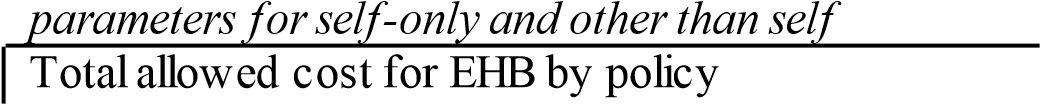 Level 3D: Formula A Total Other than Self-only Actual CSR Amounts If total allowed costs for EHB for the policy ≤ the effective deductible, plan has separate effective -only coverage. Total cost-sharing subscriber would have paid under the standard plan Total subscriber cost sharing for the benefit year Total actual CSR amounts Data Elements Description/ Notes Description/ Notes Level 3E: Formula B Total Other than Self-only Actual CSR Amounts ctual CSR Amounts If total allowed costs for EHB for the policy > effective deductible and in-network costs less than the e deductible and in-network costs less than the effective claims ceiling, plan has separate parameters for self-only and other than self-only coverage. for self-only and other than self-only coverage. Total allowed EHB costs, subject to a deductible for policy Total cost-sharing subscriber would have paid under the standard plan Total subscriber cost sharing for the benefit year  Total actual CSR amounts Level 3F: Formula C Total Other than Self-only Actual CSR Amounts ctual CSR Amounts If total allowed costs for EHB for the policy > the effective claims ceiling, and plan has separate ctive claims ceiling, and plan has separate parameters from self and other than self-only. (Note issuer may choose to use the annual limitation on suer may choose to use the annual limitation on cost-sharing or standard methodology to calculate cost-sharing under the standard plan.) -sharing under the standard plan.) Annual limitation on cost sharing for the standard plan  Total allowed costs for EHB  Total cost-sharing subscriber would have paid under the standard plan Total subscriber cost sharing for the benefit year Total actual CSR amounts Level 3G: Formula A Total Self-only Actual Medical CSR Amounts If total allowed costs for medical EHB services for the policy ≤ the effective deductible, and the plan has separate effective parameters for medical and pharmaceutical services.  Total allowed cost for medical EHB by policy Total cost-sharing subscriber would have paid under the standard plan Total subscriber cost sharing for the benefit year Total actual CSR amounts Level 3H: Formula B Total Self-only Actual Medical CSR Amounts If total allowed costs for medical EHB services for the policy > effective deductible and in-network costs less than the effective claims ceiling, and the pla and pharmaceutical services. n has separate effective parameters for medical Total allowed medical EHB costs, subject to a deductible for each policy Total cost-sharing subscriber would have paid under the standard plan Total subscriber cost sharing for the benefit year  Total actual CSR amounts Level 3I: Formula C Total Self-only Actual Medical CSR Amounts If total allowed costs for medical EHB services for the policy > the effective claims ceiling, and plan has separate effective parameters for medical and pharmaceutical services.  (Note issuer may choose to use the annual limitation on cost-sharing or standar the standard plan.) d methodology to calculate costsharing under Data Elements Description/Notes Annual limitation on cost sharing for the standard plan  Total allowed costs for medical EHB  Total cost-sharing subscriber would have paid under the standard plan Total subscriber cost sharing for the benefit year Total actual CSR amounts Level 3J: Formula A Total Self-only Actual Pharmaceutical CSR Amounts If total allowed costs for pharmaceutical EHB services for the policy ≤ the effective deductible, and the plan has separate effective parameters for medical and pharmaceutical services.   Level 3J: Formula A Total Self-only Actual Pharmaceutical CSR Amounts If total allowed costs for pharmaceutical EHB services for the policy ≤ the effective deductible, and the plan has separate effective parameters for medical and pharmaceutical services.   Total allowed cost for pharmaceutical EHB by policy Total cost-sharing subscriber would have paid under the standard plan Total subscriber cost sharing for the benefit year Total actual CSR amounts Level 3K: Formula B Total Self-only Actual Pharmaceutical CSR Amounts If total allowed costs for pharmaceutical EHB services for the policy > effective deductible and innetwork costs less than the effective claims ceiling, and the plan has separate effective parameters for medical and pharmaceutical services.   Level 3K: Formula B Total Self-only Actual Pharmaceutical CSR Amounts If total allowed costs for pharmaceutical EHB services for the policy > effective deductible and innetwork costs less than the effective claims ceiling, and the plan has separate effective parameters for medical and pharmaceutical services.   Total allowed pharmaceutical EHB costs, subject to a deductible for each policy Total cost-sharing subscriber would have paid under the standard plan Total member cost sharing for the benefit year  Total actual CSR amounts Level 3L: Formula C Total Self-only Actual Pharmaceutical CSR Amounts If total allowed costs for pharmaceutical EHB services > the effective claims ceiling, and plan has separate effective parameters for medical and pharmaceutical. (Note issuer may choose to use the annual limitation on cost-sharing or standard methodology to calculate cost-sharing under the standard plan.) Level 3L: Formula C Total Self-only Actual Pharmaceutical CSR Amounts If total allowed costs for pharmaceutical EHB services > the effective claims ceiling, and plan has separate effective parameters for medical and pharmaceutical. (Note issuer may choose to use the annual limitation on cost-sharing or standard methodology to calculate cost-sharing under the standard plan.) Other than self-only annual limitation on cost sharing for the standard plan  Total allowed costs for pharmaceutical EHB  Total cost-sharing subscriber would have paid under the standard plan Total member cost sharing for the benefit year Total actual CSR amounts Level 3M: Formula A Total Other than Self-only Actual Medical CSR Amounts If total allowed costs for medical EHB services for the policy ≤ the effective deductible, and the plan has separate parameters for self-only and other than self-only coverage, and separate effective parameters for medical and pharmaceutical services.  Level 3M: Formula A Total Other than Self-only Actual Medical CSR Amounts If total allowed costs for medical EHB services for the policy ≤ the effective deductible, and the plan has separate parameters for self-only and other than self-only coverage, and separate effective parameters for medical and pharmaceutical services.  Total allowed cost for pharmaceutical EHB by policy Total cost-sharing subscriber would have paid under the standard plan Total subscriber cost sharing for the benefit year Total actual CSR amounts Data Element Description/Notes Level 3N: Formula B Total Other than Self-only Actual Medical CSR Amounts If total allowed costs for medical EHB services for the policy > effective deductible and in-network costs less than the effective claims ceiling, the plan has separate parameters for self-only and other than self-only coverage, and separate effective parameters for medical and pharmaceutical services. Level 3N: Formula B Total Other than Self-only Actual Medical CSR Amounts If total allowed costs for medical EHB services for the policy > effective deductible and in-network costs less than the effective claims ceiling, the plan has separate parameters for self-only and other than self-only coverage, and separate effective parameters for medical and pharmaceutical services. Total allowed medical EHB costs, subject to a deductible for each policy Total cost-sharing subscriber would have paid under the standard plan Total subscriber cost sharing for the benefit year  Total actual CSR amounts Level 3O: Formula C Total Other than Self-only Actual Medical CSR Amounts If total allowed costs for medical EHB services for the policy > the effective claims ceiling and plan has separate parameters for self-only and other than self-only, the plan has separate parameters for self-only and other than self-only, and separate effective parameters for medical and pharmaceutical services. (Note issuer may choose to use the annual limitation on cost-sharing or standard methodology to calculate cost-sharing under the standard plan.) Level 3O: Formula C Total Other than Self-only Actual Medical CSR Amounts If total allowed costs for medical EHB services for the policy > the effective claims ceiling and plan has separate parameters for self-only and other than self-only, the plan has separate parameters for self-only and other than self-only, and separate effective parameters for medical and pharmaceutical services. (Note issuer may choose to use the annual limitation on cost-sharing or standard methodology to calculate cost-sharing under the standard plan.) Annual limitation on cost sharing for the standard plan  Total allowed costs for medical EHB  Total cost-sharing subscriber would have paid under the standard plan Total subscriber cost sharing for the benefit year Total actual CSR amounts Level 3P: Formula A Total Other than Self-only Actual Pharmaceutical CSR Amounts If total allowed costs for pharmaceutical EHB services for the policy ≤ the effective deductible, the plan has separate parameters for self-only and other than self-only coverage, and separate effective parameters for medical and pharmaceutical services. Level 3P: Formula A Total Other than Self-only Actual Pharmaceutical CSR Amounts If total allowed costs for pharmaceutical EHB services for the policy ≤ the effective deductible, the plan has separate parameters for self-only and other than self-only coverage, and separate effective parameters for medical and pharmaceutical services. Total allowed cost for medical EHB by policy Total cost-sharing subscriber would have paid under the standard plan Total subscriber cost sharing for the benefit year Total actual CSR amounts Level 3Q: Formula B Total Other than Self-only Actual Pharmaceutical CSR Amounts If total allowed costs for pharmaceutical EHB services for the policy > effective deductible and innetwork costs less than the effective claims ceiling, the plan has separate parameters for self-only and other than self-only coverage, and separate effective parameters for medical and pharmaceutical services. Level 3Q: Formula B Total Other than Self-only Actual Pharmaceutical CSR Amounts If total allowed costs for pharmaceutical EHB services for the policy > effective deductible and innetwork costs less than the effective claims ceiling, the plan has separate parameters for self-only and other than self-only coverage, and separate effective parameters for medical and pharmaceutical services. Total allowed pharmaceutical EHB costs, subject to a deductible for each policy Total cost-sharing subscriber would have paid under the standard plan Total subscriber cost sharing for the benefit year Total actual CSR amounts Data Element Description/Notes Level 3R: Formula C Total Other than Self-only Actual Pharmaceutical CSR Amounts If total allowed costs for pharmaceutical EHB services > the effective claims ceiling, the plan has separate parameters for self-only and other than self-only coverage, and separate effective parameters for medical and pharmaceutical services. (Note issuer may choose to use the annual limitation on cost-sharing or standard methodology to calculate cost-sharing under the standard plan.) Level 3R: Formula C Total Other than Self-only Actual Pharmaceutical CSR Amounts If total allowed costs for pharmaceutical EHB services > the effective claims ceiling, the plan has separate parameters for self-only and other than self-only coverage, and separate effective parameters for medical and pharmaceutical services. (Note issuer may choose to use the annual limitation on cost-sharing or standard methodology to calculate cost-sharing under the standard plan.) Other than self-only annual limitation on cost sharing for the standard plan  Total allowed costs for pharmaceutical EHB  Total cost-sharing subscriber would have paid under the standard plan Total member cost sharing for the benefit year Total actual CSR amounts Data Element Description/Notes Level 2: Plan Information (Optional) Level 2: Plan Information (Optional) 16 digit QHP ID Total  Annual Premium  Total Allowed Costs for EHB  Total Actual Amount the Issuer paid for EHB Total Actual Amount Paid for EHB by Enrollees  Total Actual Amount for EHB Enrollees would have paid in the Standard Plan  Total Actual Value of CSR Provided  Total Actual CSR Advanced to issuer (optional) Level 2: Policy Information Level 2: Policy Information  Exchange Assigned Subscriber ID Exchange Assigned Policy ID  Optional for 2016 Policy Start Date  Optional for 2016 Policy End Date  Optional for 2016 16 digit QHP ID  Plan Benefit Start Date  Plan Benefit End Date Total Monthly Premium Annual limitation on cost-sharing for the standard plan Total allowed costs for EHB  Actuarial value amount of standard plan Total subscriber cost sharing for the benefit year Data Elements Description/Notes Total actual CSR amounts The lesser of the annual limitation on costsharing for the standard plan or the product of (x) one minus the standard plan’s actuarial value, as calculated under 45 CFR 156.135, and (y) the total allowed costs for EHB  Total CSR amount advanced  to the issuer (optional) 